Animal alphabetMatch the animals with the picturesA for alligatorB for beeC for catD for dogE for elephantF for foxG for giraffeH for hippoI for iguanaJ for jaguarK for koalaL for llamaM for monkeyN for nightingaleO for octopusP for penguinQ for quailR for ratS for snakeT for tortoiseU for umbrella birdV for vultureW for wolfX for x-ray tetra fishY for yakZ for zebra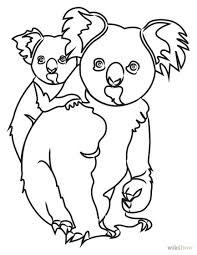 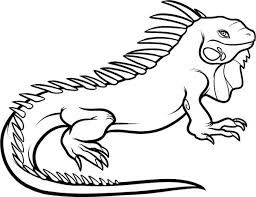 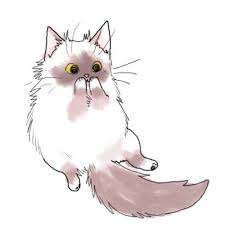 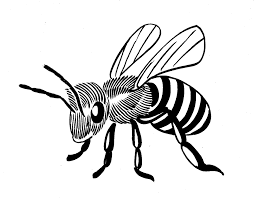 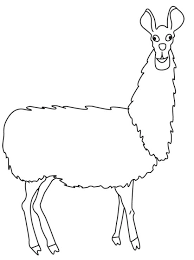 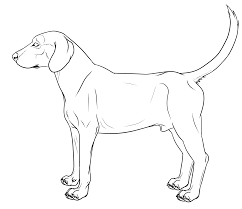 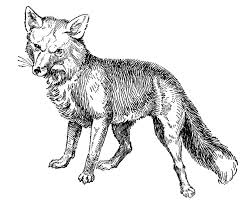 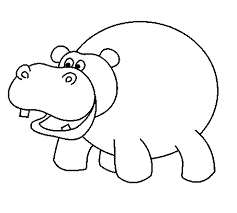 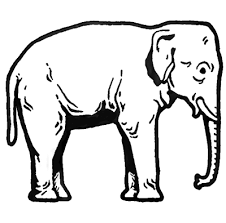 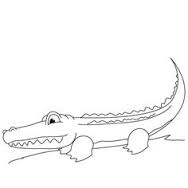 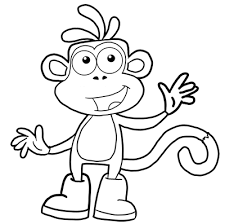 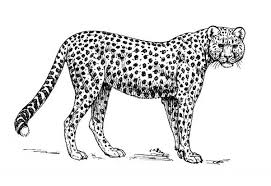 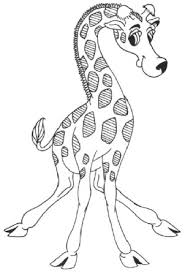 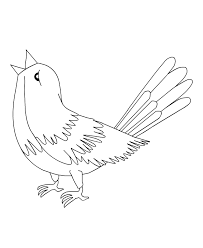 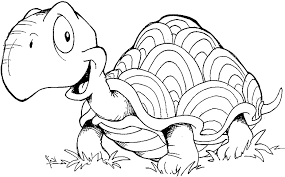 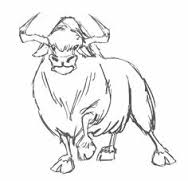 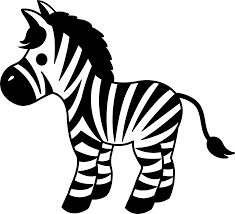 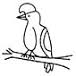 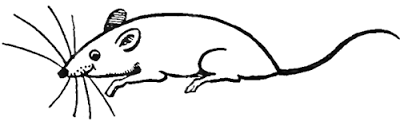 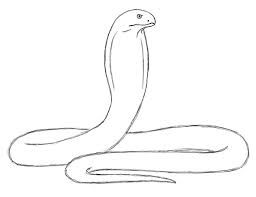 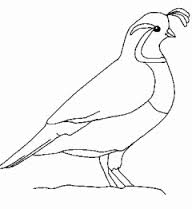 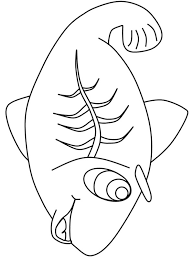 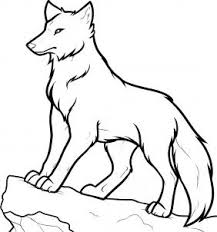 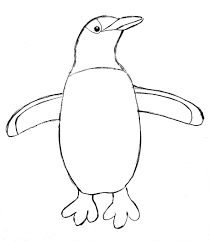 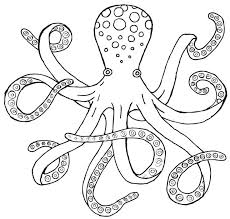 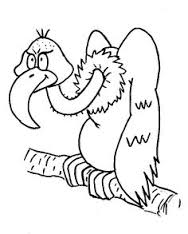 